dot. postępowania: 8/BL/WYJAZDY STUDYJNE/PN/15Na podstawie art. 92 ust. 1 ustawy z dnia 29 stycznia 2004 roku Prawo zamówień publicznych (Dz. U. z  2013 r. poz. 907 z późn. zm.) zwanej dalej ustawą, Zamawiający informuje o wyniku oceny ofert złożonych w postępowaniu o udzielenie zamówienia publicznego w trybie przetargu nieograniczonego na organizację 4 wyjazdów studyjnych dla pracowników Urzędu do Spraw Cudzoziemców. I. Wybór najkorzystniejszej oferty:Za najkorzystniejszą uznano ofertę Nr 1 złożoną przez firmę:BIURO TURYSTYCZNE EWA-Ewa Sanetraul. Rynek 2234-300 Żywiecoferującą wykonywanie przedmiotu zamówienia za kwotę 83 790,00 zł brutto,  
z zastosowaniem następujących cen jednostkowych:Uzasadnienie wyboruOferta uznana za najkorzystniejszą uzyskała spośród ofert ważnych złożonych 
w postępowaniu najwyższą ilość punktów przyznawanych na podstawie przyjętych kryteriów oceny ofert. Wykonawcy, którzy złożyli ważne oferty otrzymali w kryteriach oceny ofert następującą ilość punktów:II. Informacja o wykonawcach wykluczonych z postępowania wraz z uzasadnieniem1) Biuro Usługowo-Turystyczne „ATLANTIC”, Plac Wolności 12, 35-073 Rzeszów (oferta nr 7)Wykonawcę wykluczono na podstawie art. 24 ust. 2 pkt 4 w zw. z art. 22 ust. 1 pkt 2 ustawy.Uzasadnienie:Wykonawca  na podstawie art. 26 ust 4 ustawy oraz na podstawie art. 26 ust. 3 ustawy, pismem nr BLiPZ-260-1563/2015/AL z dnia 30 marca br. został wezwany do złożenia wyjaśnień dotyczących wykazu głównych usług, a w przypadku braku możliwości potwierdzenia, że wskazane w wykazie głównych usług usługi spełniają warunek udziału w postępowaniu do przedstawienia nowego wykazu głównych usług wraz z dowodami potwierdzającymi ich należyte wykonanie. Termin uzupełnienia został wyznaczony na dzień 03.04.2015 r. do godziny 10.00. Wykonawca na wezwanie Zamawiającego nie złożył stosownych wyjaśnień ani nie uzupełnił wykazu głównych usług. W konsekwencji Wykonawca nie potwierdził spełnienia warunku udziału w postępowaniu o którym mowa w pkt 5.1.2 SIWZ. Biorąc powyższe pod uwagę, Zamawiający wykluczył Wykonawcę z postępowania. III. Informacja o ofertach odrzuconych wraz z uzasadnieniemNa podstawie art. 90 ust. 3 ustawy Pzp odrzuca się ofertę nr 7 złożoną przez Wykonawcę Biuro Usługowo-Turystyczne „Atlantic”,
Plac Wolności 12,35-073 RzeszówUzasadnienie:Wykonawca na podstawie art. 90 ust 1 ustawy, pismem nr BLiPZ-260-1564/2015/AL 
z dnia 30 marca br. został wezwany do udzielenia wyjaśnień, w tym złożenie dowodów dotyczących elementów oferty mających wpływ na wysokość ceny. Termin na złożenie wyjaśnień został wyznaczony na dzień 1 kwietnia 2015 r. do godziny 15.00. Wykonawca nie udzielił stosownych wyjaśnień w wyznaczonym terminie. Wobec powyższego Zamawiający postanowił jak na wstępie. Wyjaśniam, że powyższa oferta została złożona przez Wykonawcę wykluczonego z udziału 
w postępowaniu o udzielenie zamówienia. Ofertę Wykonawcy wykluczonego uznaje się 
za odrzuconą.IV. Informacja o terminie, po którego upływie umowa w sprawie zamówienia publicznego może być zawarta:Zgodnie z art. 94 ust. 1 pkt 2 Zamawiający może zawrzeć umowę w sprawie zamówienia publicznego w terminie nie krótszym niż 5 dni od dnia przesłania zawiadomienia o wyborze najkorzystniejszej oferty.Zgodnie z art. 27 ust. 2 ustawy Pzp proszę o niezwłoczne potwierdzenie otrzymania niniejszego pisma na numer fax. +48 22 627 06 80.      Warszawa, dnia 3 kwietnia 2015 r.Nr ofertyNawa WykonawcyCena brutto (zł) ofertyLiczba pkt w kryterium „Cena”Liczba pkt w kryterium „Doświadczenie Wykonawcy”RAZEM liczba punktów1BIURO TURYSTYCZNE EWA-Ewa Sanetraul. Rynek 2234-300 Żywiec83 790,0090,0010,00100,002Holiday Travel Sp. z o.o.,
ul. Nowowiejska 10,
00-653 Warszawa128 307,00 58,777,566,273Top Podróże Ewa Koś,
Pl. Zwycięstwa,
70-233 Szczecin121 300,00 62,177,569,674Gmsynergy Sp. z o.o. Sp. Komandytowa,
ul. Tuszyńska 67,
95-030 Rzgów92 500,00 81,537,589,035Sun & More, 
ul. Rapackiego 8c, 
71-467 Szczecin 126 100,00 59,8110,0069,806„Delta Tour” Sp. z o.o.,
ul. Czerska 18,
00-732 Warszawa150 669,00 50,047,557,547Biuro Usługowo-Turystyczne „Atlantic”,
Plac Wolności 12,
35-073 Rzeszów102 430,00 --Wykonawca wykluczony, oferta odrzucona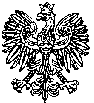 